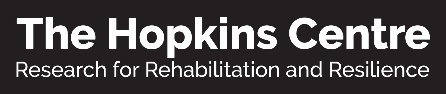 EXPRESSION OF INTEREST
HOPKINS CENTRE CLINICAL FELLOWSHIP FOR FUNDING TO COMMENCE IN 2021  2.2  Please provide any additional information about your professional or education qualification to support your application (max 200 words and list any attachments here).Save your form as a PDF file using the following naming convention:Your Surname_Scheme_EOI.pdfEg. Smith_THCFellowships2021_EOI.pdfand email the form to hopkinscentre@griffith.edu.auAPPLICANT DETAILSAPPLICANT DETAILSAPPLICANT DETAILSTitle:  First Name:  Last Name :  Email Address:  Email Address:  Date of award of PhD (if relevant):  Dept & Organisation:Dept & Organisation:Position:Proposed Co-Supervisor: Proposed Co-Supervisor: Position:Proposed site/s for the Fellowship:Proposed site/s for the Fellowship:I confirm that I have a substantive position (minimum 0.5FTE) and have attached requisite approval from my organisation.EDUCATION & PROFESSIONAL DETAILSEDUCATION & PROFESSIONAL DETAILSEDUCATION & PROFESSIONAL DETAILSEDUCATION & PROFESSIONAL DETAILS2.1   Please outline your education and professional qualifications  (or attach your resume)2.1   Please outline your education and professional qualifications  (or attach your resume)2.1   Please outline your education and professional qualifications  (or attach your resume)2.1   Please outline your education and professional qualifications  (or attach your resume)QUALIFICATIONINSTITUTION YEAR AWARDEDFOCUS OF QUALIFICATION(please list any relevant publications or reports as well as any relevant training or significant workplace experiences)3. DETAILS OF THE FELLOWSHIP PROPOSAL3.1   Please provide a lay summary of your proposed Fellowship, including the objectives and aims for the fellowship period and significance of the fellowship research for initiating or expanding a program of work of relevance to the vision and mission of The Hopkins Centre.  (max ½ page. Use plain English)3.2   Briefly outline how your current work [research and clinical work] and past experience relates to the proposed fellowship and research focus; and your career plan following the Fellowship. (max ½ page)3.3   Please provide a more detailed proposal of the core project and activities that will comprise your fellowship. This should include the background of the research project, justification of the approach and location/s as well as a detailed outline of the work to be performed.  In the background and justification, please highlight the research problem or challenge and the gap in knowledge. Please provide any existing evidence to support the proposal. References are to be included and are not part of the word count.  (max. 2 pages).3.4   Please describe the proposed outcomes and beneficiaries of the Fellowship (max. ½ page) 3.5   Please outline your plans and timeframe for applying, promoting, disseminating the Fellowship outcomes. (max. ½ page) OTHER FUNDING 4.1  Please identify any current or previous Fellowships, or current Fellowship applications and indicate the status of this support.4.1  Please identify any current or previous Fellowships, or current Fellowship applications and indicate the status of this support.4.1  Please identify any current or previous Fellowships, or current Fellowship applications and indicate the status of this support.4.1  Please identify any current or previous Fellowships, or current Fellowship applications and indicate the status of this support.Scheme/ProgramAmount Awarded (or applied for)Time PeriodCurrent Status4.2   Please indicate how the position will be supported over the 12 to 18 months period and any cash or inkind contributions that will be made to the position.